CADRE DE MEMOIRE JUSTIFICATIFLe présent cadre comporte 4 pagesMarche de transport de personnes par autocar à destination de l’Espagne-Le candidat devra remplir intégralement chaque rubrique du cadre de mémoire justificatif en apportant une réponse rédigée et adaptée au présent marché.Il, peut si la place est insuffisante de renvoyer à un document émanant du candidat à condition de préciser le document et la page avec précision. En revanche, le renvoi à un lien Internet, n’est pas autorisé. Le non respect de cette consigne ou l’absence de réponse à une rubrique notée entraine la note zéro pour le sous-critère.Pour faciliter l’examen de la commission d’ouverture des plis, le présent document ne doit pas être fondu, relié ou intégré à d’autres  mais rester utilisable séparément.-Le mémoire justificatif doit être obligatoirement être daté, signé, cacheté et  joint au dossier « offre » au moment du dépôt des plis. Il doit permettre d’apprécier la valeur technique et qualitative de la proposition. Société : ......................................................................................................................................Nom de la personne responsable du marché :......................................................................................................................................Tél. : ......................................................Fax  : ....……….................Adresse e-mail : …………………………………………………………………………….Nom, prénom : 					Fonction : 				Tél. : direct  			Fax :Portable : 			Courriel : 						Niveau et qualification :Horaires de disponibilité :La proposition commerciale du titulaire doit notamment préciser :Capacité de candidat à s’adapter au changement de planning ou d’effectif	Oui       Non  Expliquez ou renvoyez précisément  à un document (intitulé, page précise)………………………………………………………………………………………………………………………………………………………………………………………………………………………………………………………………………………………………………Conditions de baisse de l’effectif moins d’un mois avant le départ :-Quelles sont vos conditions, les conséquences ?………………………………………………………………………………………………………………………………………………………………………………………………………………………………	Oui       Non  Dans l’affirmative sous quelles formes ?Expliquez ou renvoyez précisément  à un document (intitulé, page précise)………………………………………………………………………………………………………………………………………………………………………………………………………………………………Quel sont les intervenants :Détaillez ou renvoyez précisément  à un document (intitulé, page précise)Combien de chauffeur(s) ?	Attention : La société retenue  doit avoir l’habilitation nécessaire pour le transport scolaire.Noms et qualification du ou des chauffeur(s).……………………………………………………………………………………………………………………………………………………………………………………………………Comment procédez-vous pour le (s) remplacer en cas d’absence ?Détaillez ou renvoyez précisément  à un document (intitulé, page précise)……………………………………………………………………………………………………………………………………………………………………………………………………Respect du planning, organisation et confortVous développez  ou renvoyez précisément  à un document (intitulé, page précise) :Les moyens mis en œuvre pour le respect du planning……………………………………………………………………………………………………………………………………………………………………………………………………………………………………………………………………………………………………………L’organisation des heures de départ, d’arrivée…………………………………………………………………………………………………………………………………………………………………………………………………………………………………………………………………………………………………Précisez, le type de véhicule utilisé, son confort…………………………………………………………………………………………………………………………………………………………………………………………………………………………………………………………………………………………………Les conditions de routeVous développez  ou renvoyez précisément  à un document (intitulé, page précise) :Arrêts prévus  ou voyage direct sans arrêt ? …………………………………………………………………………………………………Durée du voyage Aller : de Lyon (en nombre d’heures) :Durée du voyage Retour : à Lyon (en nombre d’heures) :Assurance annulation et taxes :Assurance annulation (désistement) : L’offre de prix intègre, t elle une assurance annulation ?		Oui         Non Quels sont les détails, l’étendue et les modalités de cette assurance ?Expliquez ou renvoyez précisément  à un document (intitulé, page précise)…………………………………………………………………………………………………………………………………………………………………………………………………………………………………………………………………………………………………………………Quelles en sont les conséquences ?Expliquez ou renvoyez précisément  à un document (intitulé, page précise)…………………………………………………………………………………………………………………………………………………………………………………………………………………………………………………………………………………………………………………Autres précisions  				Oui         Non L’entreprise peut-elle présenter : -Un label 			Oui         Non -Une certification prouvant sa démarche de développement durable ?	Oui   Non Dans la négative établir une attestation indiquant la prise en compte du développement durable dans le fonctionnement de l’entreprise, dans ses diverses fonctions : achat, administration, vente, etc.………………………………………………………………………………………………………………………………………………………………………………………………………………………………………………………………………………………………………………………Fait en un seul original,A …....................... Le………….Signature et tampon de l'Entrepreneur ou des cotraitants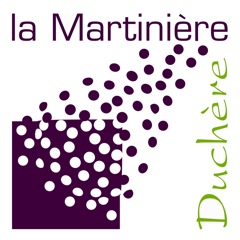 Lycée d'enseignement général et technologique la Martinière Duchère 300 avenue A. Sakharov - CP 417 - 69338 LYON cedex 09  Tél. 04.72.17.29.50  - Fax : 04.78.43.23.26 Mail : ga90038s@ac-lyon.fr  -  Site : www.martiniere-duchere.frA°) Consignes pour remplir le présent documentB°) Identification du candidatC°) Identification de l’interlocuteur privilégié responsable du suiviD°) Qualité de service  avec réponses détaillées du candidatF°) Démarche en matière de développement durable